Come CelebrateEarth DayApril 20, 2024 12:00-2:00pmAt theCuyama Valley Family Resource Center’s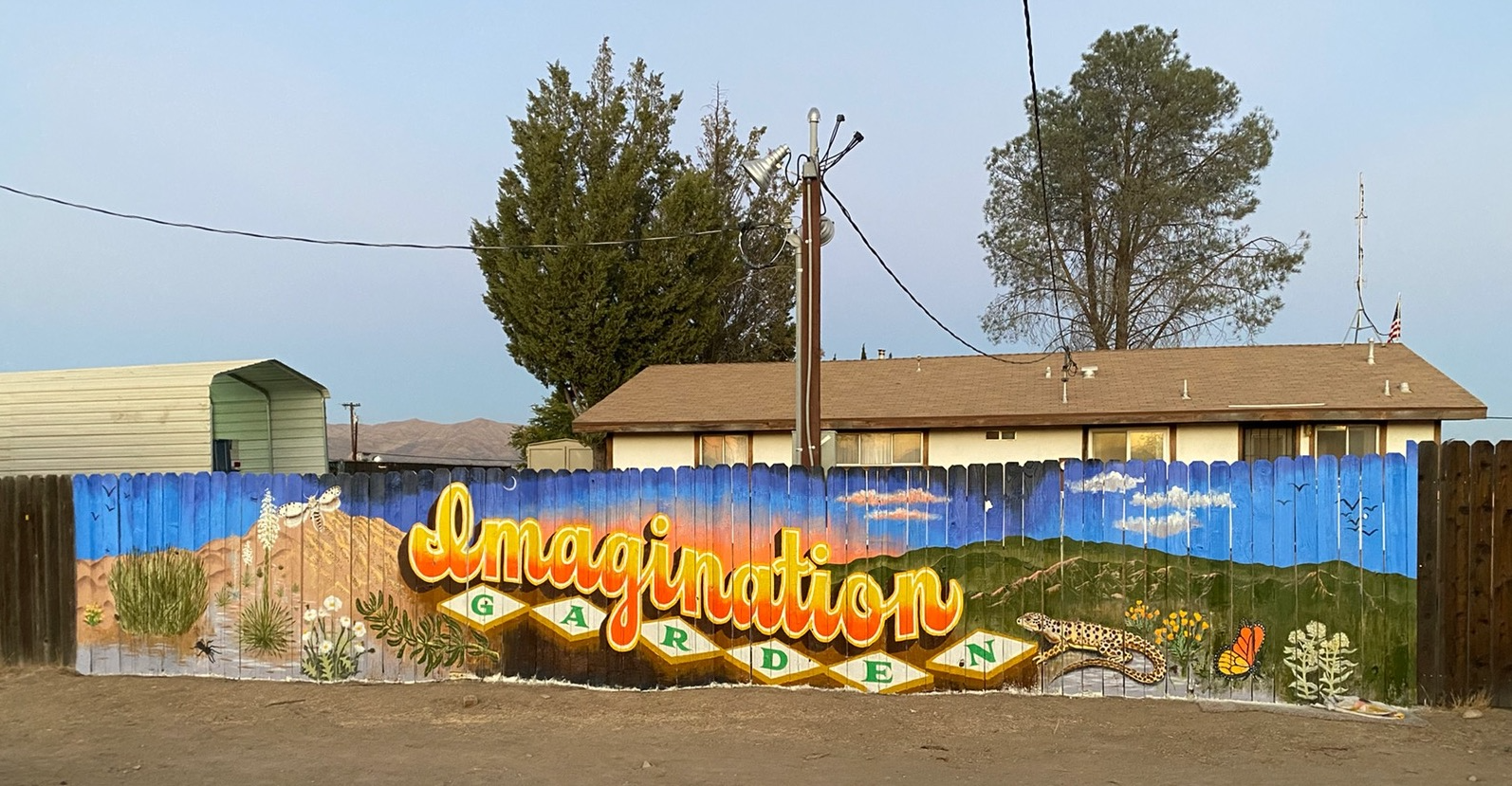 Take Home a Free Plant!Kids, Paint a Birdhouse!See what is blooming in the Imagination Garden!All are Welcome!Questions? Call (661) 766-2369 (office)(805) 345-1961 (cell)CVFRC 4689 Highway 166, New CuyamaVen a CelebrarDia De La TierraAbril 23, 2024 12:00-2:00pmEn el Centro de Recursos Familiares del Valle de Cuyama¡Llévese a casa una planta gratis! ¡Muchachos, pinte una casa para pájaros!Mire lo que esta floreando en el jardín de la Imaginación!¡Todos están Invitados!¿Preguntas? Llame a(661) 766-2369 oficina(805) 345-1961 celularCVFRC 4689 Highway 166, New Cuyama